Отделение Фонда пенсионного и социального страхования Российской  Федерации по Ставропольскому краю355035, КРАЙ СТАВРОПОЈІЬСКИЙ, , ГОРОД СТАВРОПОЛЬ, , УЛИЦАСОВЕТСКАЯ, 11,,Тел. факс 8652748992 Исп. Наумова И.Н.Приложение № 3К приказу Фонда пенсионного и    социального страхованияРоссийской Федерации от 2 марта 2023 г.N° 302Решениеоб отказе в привлечении страхователя к ответственности за совершение правонарушения в сфере законодательства Российской Федерации об индивидуальном (персонифицированном) учете в системах обязательного пенсионного страхования и обязательного социального страхованияот  l1.0l.2024                      (дата)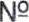 	Заместитель управляющего отделением	(должность руководителя (заместителя руководителя) территориального органа СФР)036Sl9240000l15	Отделение Фонда пенсионного и социального страхования Российской Федерации по Ставропольскому краю		(наименование территориального органа СФР)	Елагина Елена Георгиевна	(Ф.И.О. руководителя (заместителя руководителя) территориального органа СФР)рассмотрев акт о выявлении правонарушения в сфере законодательства Российской Федерации об индивидуальном (персонифицированном) учете в системах обязательного пенсионного страхования иобязательного социального страхования от	14.11.2023	N°-	036518230008020, который составлен входе проверки, проведенной с целью контроля правильности заполнения, порядка и своевременности  представления сведений индивидуального (персонифицированного) учетаФЕДЕРАЛЬНОЕ КАЗЕННОЕ УЧРЕЖДЕНИЕ ”ГОСУДАРСТВЕННОЕ УЧРЕЖДЕНИЕ "ВЕДОМСТВЕННАЯ OXPAHA МИНИСТЕРСТВА ФИНАНСОВ РОССИЙСКОЙ ФЕДЕРАЦИИ»  в лице ФИЛИАЛА—38 ОТРЯД ФЕДЕРАЛЬНОГО КАЗЕННОГО УЧРЕЖДЕНИЯ ”ГОСУДАРСТВЕННОЕ УЧРЕЖДЕНИЕ” ВЕДОМСТВЕННАЯ OXPAHA МИНИСТЕРСТВА ФИНАНСОВ РОССИЙСКОЙ ФЕДЕРАЦИИ”(полное наименование юридического лица (обособленного подразделения), Ф.И.О. физического лица, в том числе индивидуального  предпринимателя)регистрационный номер в СФР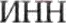 КПП036-033-1613997725112547 263443001	115191, Г.МОСКВА, УЛ. 3—Я РОЩИНСКАЯ,адрес в пределах места нахождения юридического лица (обособленного	Д. 3, СТР. 3подразделения)/адрес регистрации физического лица, в том числеиндивидуального предпринимателя	355031, СТАВРОПОПЬСКИЙ КРАЙ, CTABPOПOЛЬ Г,ПАРТИЗАНСКАЯ УЛ, 1 В/	 	,другие материалы проверки и иные документы, имеющиеся у территориального органа СФР:за	ГД.00.2022”	а такжеписьменные возражения представлены письмом от 28.11.2023 N°- 38/05-546	 _(указываются письменные возражения страхователя, в отношении которого проводилась проверка (его уполномоченного представителя)при участии лица,	в отношении которого проводилась проверка (eгo уполномоченного представителя)(Ф.И.О., должность — при необходимости)при отсутствии лица, в отношении которого проводилась проверка (его уполномоченного представителя), извещенного надлежащим образом о времени и месте рассмотрения материалов проверка, что подтверждается записью в акте о выявлении правонарушения в сфере законодательства Российской Федерации об индивидуальном (персонифицированном) учете в системах обязательного пенсионного страхования и обязательного материалов проверка в отсутствие лица, в отношении которого проводилась проверка (его уполномоченного представителя),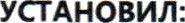 В соответствии с пунктом 2 статьи 11 Федерального закона от  № 27-ФЗ (в редакции, действующей до ) «Об индивидуальном (персонифицированном) учете в системах обязательного пенсионного страхования и обязательного социального страхования» (далее - Закон N° 27-ФЗ) страхователь ежегодно не позднее 1 марта года, следующего за отчетным годом, представляет в орган Социального фонда Российской Федерации (далее - СФР) сведения о каждом работающем у него застрахованном  лице (включая лиц, заключивших договоры гражданско-правового характера, на вознаграждения по которым в соответствии с законодательством Российской Федерации о налогах и сборах начисляются страховые взносы), далее по тексту — ЗЛ.Согласно пункту 2 статьи 8 Закона № 27-ФЗ, формы и форматы сведений для индивидуального (персонифицированного) учета, порядок заполнения страхователями форм указанных сведений определяется СФР. Форма и формат предоставляемых в соответствии с пунктом  2 статьи  11 3aкoнa N° 27-ФЗ сведений утверждены Постановлением Правления ПФР от 06.12.2018 № 507п.Пунктом 2.4 статьи 11 Закона № 27-ФЗ установлено, что страхователь представляет сведения о работающих у него зарегистрированных лицах в случаях приема на работу, переводов на другую постоянную работу и увольнения. Указанные в пункте 2.4 сведения предоставляются в случаях перевода на другую постоянную работу — не позднее 15-гo числа месяца, следующего за месяцев, в котором имело место перевод на другую постоянную работу, в случае приема на работу и увольнения зарегистрированного лица - не позднее рабочего дня, следующего за днем издания соответствующего приказа (распоряжения), иных решений для документов, подтверждающих оформление трудовых отношений.Форма и формат, а также порядок заполнения предоставляемых в соответствии с пунктом 2.4 статьи 11 Закона N° 27-ФЗ сведений утверждены Постановлением Правления ПФ РФ от 25.12.2019 N 730п.В соответствии с положениями статьи 17 Закона N° 27-ФЗ при обнаружении в представленных страхователем сведениях ошибок и (или) несоответствий между представленными сведениями и сведениями,  имеющимися у СФР, страхователю вручается (либо лично под расписку либо направляется по почте заказным письмом, либо передается в электронном  виде по телекоммуникационным каналам связи) уведомление об устранении в течение пяти рабочих дней имеющихся расхождений. В случае направления уведомления по почте заказным письмом датой вручения этого уведомления считается шестой рабочий день, считая  с даты отправления заказного письма.Согласно пункту 41 Инструкции о порядке ведения индивидуального (персонифицированного) учета сведений о зарегистрированных лицах, утвержденной Приказом Министерства труда и социальной защиты Российской Федерации от 03.04.2023N° 256н, в случае непредставления страхователем уточненных (исправленных) индивидуальных сведений о ЗП, в отношении которых территориальным органом СФР страхователю вручено уведомление об устранении имеющихся в индивидуальных сведениях ошибок и несоответствий, в течение пяти рабочих дней со дня получения данного уведомления, к такому страхователю применяются финансовые санкции.Статьей 17 Закона N° 27-ФЗ установлена ответственность страхователей за представление неполных и (или) недостоверных сведений, предусмотренных пунктом 2 статьи 11 Закона N° 27-ФЗ, в виде финансовых санкций в размере 500 рублей в отношении каждого ЗП.В результате контрольных мероприятий выявлен факт представления страхователем формы СЗВ—СТАЖ за отчетный период: 2022, согласно которой дата начала периода работы не соответствует датам кадровых мероприятий «Увольнение» в форме СЗВ—ТД либо кадровые мероприятия отсутствуют, в отношении 1 ЗЛ.Расхождения (сверка форм СЗВ-СТАЖ с учетом формы СЗВ-ТД «Увольнение») выявлены по следующим СНИЛС за отчетные периоды:Период 11.03.2022 В связи с выявленными расхождениями Отделением СФР страхователю, в соответствии с положениями статьи  l7 Закона N° 27-ФЗ, было направлено 16.08.2023 посредством почтовой связи уведомление N° 033-005340 об устранении в течение пяти рабочих дней имеющихся расхождений (далее — уведомление) в отношении 1 ЗП. Направление уведомления подтверждается датой па реестре внутренних почтовых отправлений.Последний день срока для устранения выявленных и направленных в уведомлении расхождений — 31.08.2023.Настоящей проверкой выявлено нарушение законодательства Российской Федерации об индивидуальном (персонифицированном) учете в системах обязательного пенсионного страхования и обязательного социального страхования в отношении 1 застрахованного лица.В письменных возражениях Страхователь поясняет следующее, от	СФР было получено Уведомление о устранении ошибок от 14.08.2023. По ЗЛ выявлены расхождения по форме СЗВ-ТД перевод (14.03.2022) и СЗВ-СТАЖ (c 01.01.202 2 по 11.03.2022). Страхователь представил форму СЗВ-ТД с корректной датой 11.03.2022, а СЗВ-СТАЖ оставили без изменения. После выяснения причин выставления Акта специалистом СФР было сказано, что у данного сотрудника из стажа выпадают 2 дня, так как в главное управление ФКУ ”ГУ ВО Минфина”  переведена с 14.03.2023 у нас ЗП уволена переводом 11.03.2022 (пятница) (приказ 17 л/с от 21.02.2022) поэтому и корректировали СЗВ-ТД.Отделение, рассмотрев материалы проверки, доводы, изложенные страхователем, пришло к следующему выводу.Уточненные сведения в отношении застрахованного лица указанного в Решении представлены страхователем в срок установленный уведомлением. Представленные страхователем сведения могут быть признаны в качестве исключающих вину лица в совершении правонарушения.(документально подтвержденные факты нарушения законодательства Российской  Федерации об индивидуальном (персонифицированном) учете в системах обязательного пенсионного страхования и обязательного социального страхования, со ссылкой на документы и иные сведения, подтверждающие обстоятельства, служащие основанием для отказа в привлечении страхователя к ответственности за совершение нарушения законодательства Российской Федерации об индивидуальном (персонифицированном) учете в системах обязательного пенсионного страхования и обязательного социального страхования)Руководствуясь статьей 17 Федерального закона от 1 апреля I996 г. N° 27-43 «Об индивидуальном (персонифицированном) учете в системах обязательного пенсионного страхования и обязательного социального страхования»° (далее - Федеральный закон от 1 апреля 1996 г. N° 27-ФЗ), на основании(указываются обстоятельства отказа в привлечении страхователя к ответственности за совершение нарушения законодательства Российской Федерации об индивидуальном (персонифицированном) учете в системах обязательного пенсионного страхования и обязательного социального страхованияПРИНЯТО РЕШЕНИЕ:Об отказе в привлечении к ответственностиФЕДЕРАЛЬНОЕ КАЗЕННОЕ УЧРЕЖДЕНИЕ ”ГОСУДАРСТВЕННОЕ УЧРЕЖДЕНИЕ "ВЕДОМСТВЕННАЯ OXPAHA МИНИСТЕРСТВА ФИНАНСОВ РОССИЙСКОЙ ФЕДЕРАЦИИ” в лице ФИЛИАЛА—38 ОТРЯД ФЕДЕРАЛЬНОГО КАЗЕННОГО УЧРЕЖДЕНИЯ ”ГОСУДАРСТВЕННОЕ УЧРЕЖДЕНИЕ” ВЕДОМСТВЕННАЯ OXPAHA МИНИСТЕРСТВА ФИНАНСОВ РОССИЙСКОЙ ФЕДЕРАЦИИ”(полное наименование юридического лица, Ф.И.О. физического лица, в том числе индивидуального предпринимателя)за совершение правонарушения в сфере законодательства Российской Федерации об индивидуальном (персонифицированном) учете в системах обязательного пенсионного страхования и обязательного социального страхования.О необходимости внесения необходимых исправлений в документы кадрового учета и представления уточненных (исправленных) сведений в территориальный орган СФР5Настоящее решение вступает в силу по истечении 10 дней со дня его вручения лицу (его уполномоченному представителю), в отношении которого они вынесено.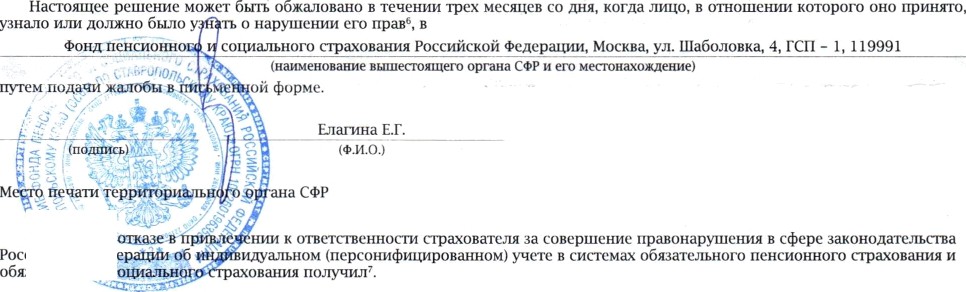 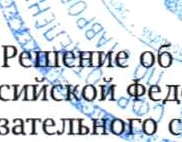 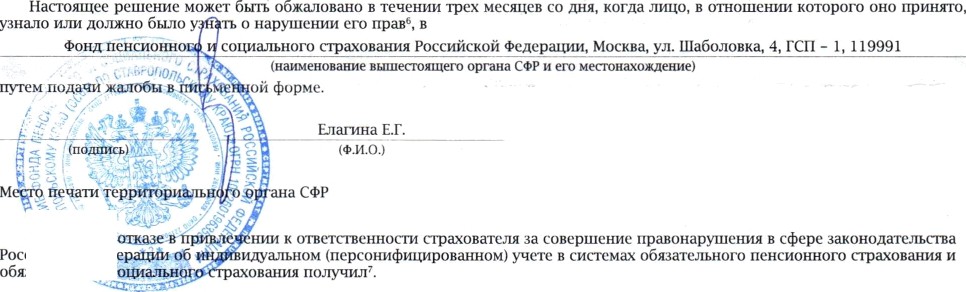 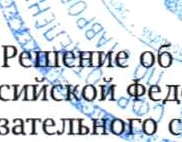 (должность, Ф.И.О. руководителя юридического лица (обособленного подразделения)или Ф.И.О. физического лица, в том числе индивидуального предпринимателя, уполномоченного представителя)(дата)Направить настоящее решение: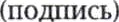 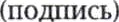  по почте (в случае направления решения по почте заказным письмом датой вручения этого решения считается шестой день, считая с даты отправления заказного письма);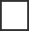 по телекоммуникационным каналам связи.1 Заполняется в случае явки лица, в отношении которого проводилась проверка.2 Часть 10 статьи 17 Федерального закона от 01.04.1996 N27—ФЗ «Об индивидуальном› (персонифицированном)  учeтe в системах обязательного пенсионного страхования и обязательного социального страхования»(Собрание законодательства Российской Федерации, 1996, № 14, ст. 1401; 2001, № 44, ст. 4149; 2003, №1, ст. 13; 2009, № 30, ст. 3739: 2011, № 29, ст.4291; N 49, ст. 7057; 2013, N 52, ст. 6986; 2014, № 30, ст. 4217; 2016, № 1, ст. 5;  № 27, ст. 4183).3 Заполняется в случае отсутствия лица, в отношении которого проведена проверка (его уполномоченного представителя).4 Собрание законодательства Российской Федерации, 1996, № 14, ст. 1401; 2023, № 1, ст. 16. 5Сведения представляется при обнаружении ошибок (несоответствий).       6  Часть 14 статьи 17 Федерального закона от 01.04.1996 № 27—ФЗ.7 Заполняется в случае вручения решения об отказе в применении финансовых санкций к страхователю за совершение правонарушения в сфере законодательства Российской Федерации об индивидуальном (персонифицированном) учете в системах обязательного пенсионного страхования и обязательного социального страхования непосредственно соответствующему лицу.8 Часть 12 статьи 17 Федерального закона от 1 апреля 1996 г. №- 27—ФЗ (Собрание законодательства Российской Федерации, 1996, N° 14, ст. 1401; 2016,N° 27, ст. 4183).№п/пТип документа/СпособДата представления документа1С3В-СТАЖ (исходная) за 2022/ткс23.01.20232Уведомление/почта16.08.2023социального страхования от 14.11.2023   №036S18230080202, в связи с чем принято решение о рассмотрении направление вышеуказанного акта в адрес страхователя  подтверждается реестром заказной корреспонденции от 17.11.2023, а также уведомления о переносе рассмотрения акта №92, направленного заказной корреспонденцией 19.12.2023,